СХЕМАобъезда переезда 396 км станции Льгов-1 через переезд 394 км перегона Артаково-Льгов1
в связи с заменой деревянных шпал на железобетонные по 1 главному путипо Льговской дистанции путиг.Льгов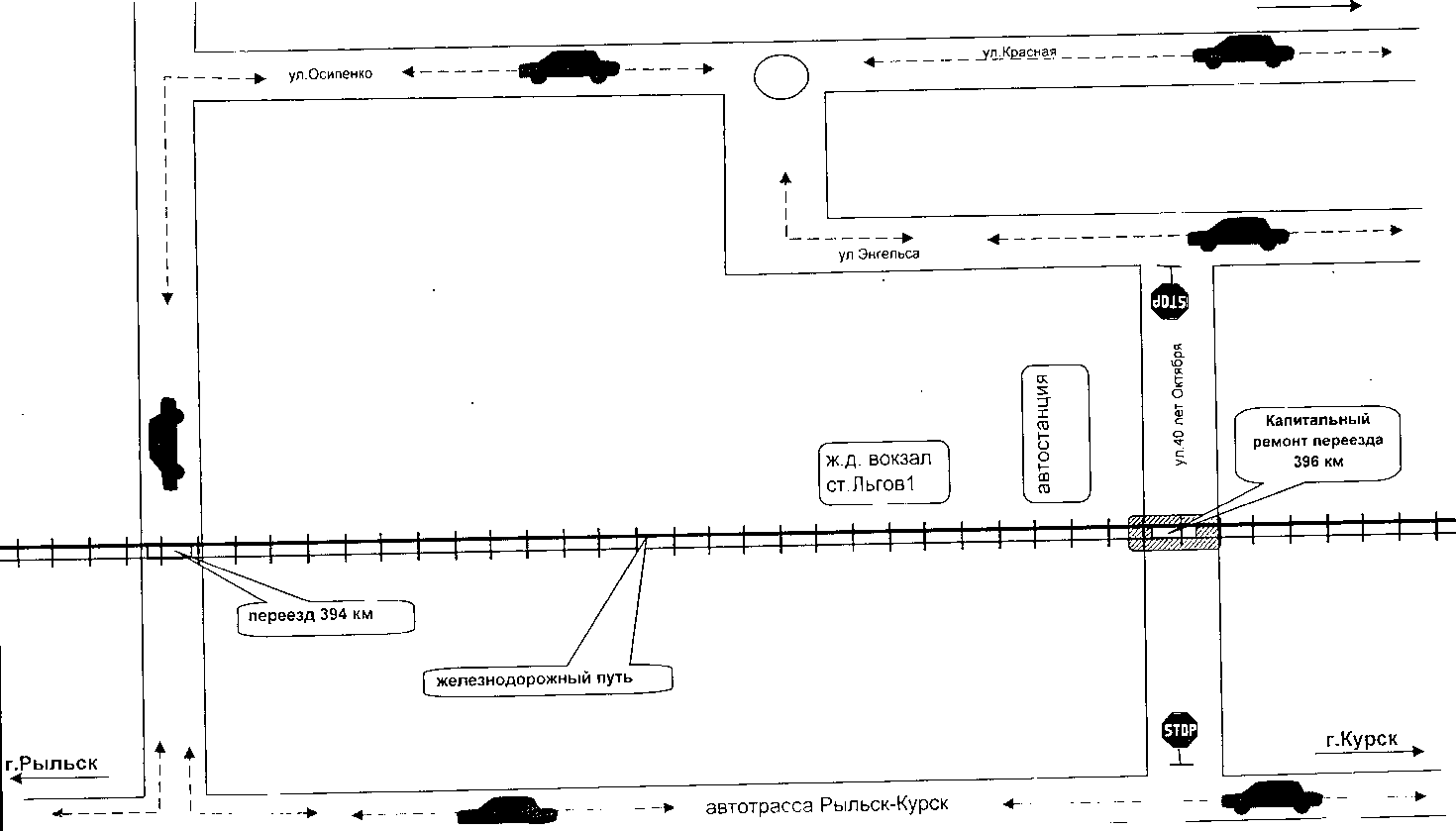 